Муниципальное бюджетное общеобразовательное учреждение  «Средняя общеобразовательная школа №64»НоминацияВнедрение новых форм социально – педагогической работы с детьми из семей нуждающихся в поддержке государства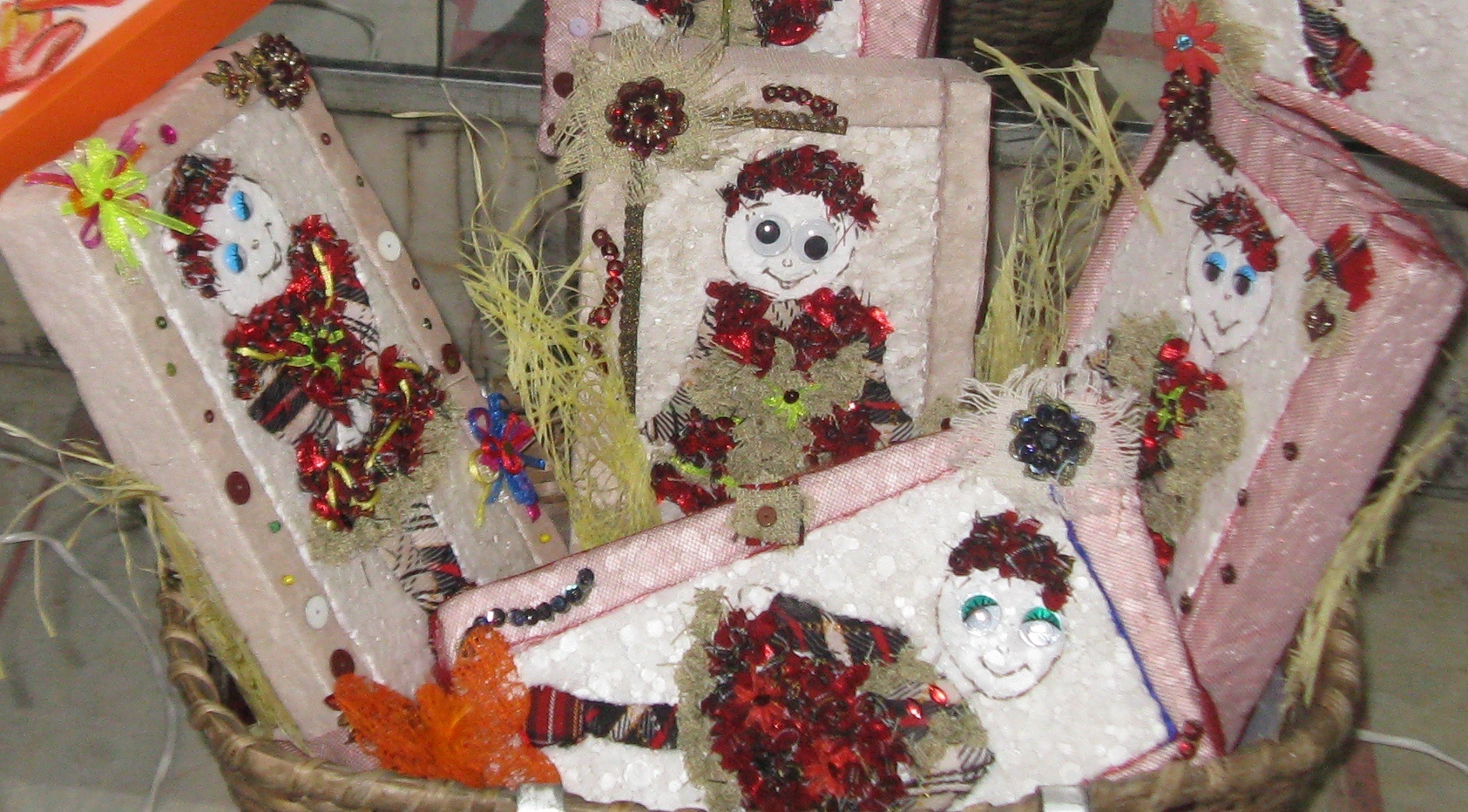 проектТворчество без границАктуальность проектаЧисло детей  с ограниченными физическими возможностями,  число опекаемых и  многодетных семей неуклонно растёт. Безусловно, на них рассчитаны  государственные программы различного уровня. Социальная политика в России, ориентирована  на помощь детям инвалидам, но проблема инвалидности чаще всего ограничивается медицинским аспектом, а  она в гораздо большей степени является социальной проблемой неравных возможностей.  Не секрет, что существует группа, детей, которые по ряду объективных и субъективных причин оказываются «выключены» из жизни школьного сообщества и  дополнительного образования.  Это дети – инвалиды, которые не посещают школу; дети из малообеспеченных семей, не имеющие возможностей принимать участие в работе кружков и объединений; дети с девиантным поведением. Именно на этих «неординарных детей» в первую очередь направлен наш проект.Интеграция «неординарных» детей в общеобразовательных  учреждениях  — это закономерный этап развития системы специального и дополнительного  образования, от интегрированного обучения к инклюзивному - это обучение комплексного подхода, где система более гибкая и меняется под ребенка и родителя, где ребёнок и родитель  всегда в обществе, в школе, в коллективе. Такие дети могут участвовать и в школьных коллективах, и в театральных постановках, спортивных и других мероприятиях.  Интеграция детей в систему общего образования возможна путем творческой работы, посредством которой происходит приобщение детей и подростков к  декоративно-прикладному искусству, практическое его освоение на основе лучших образцов народного творчества, создание современных произведений в различных декоративно-прикладных техниках. Совместная деятельность способствует формированию у воспитанников положительных взаимоотношений со сверстниками, умения сотрудничать, понимать и оценивать творчество других. Данный проект  можно обозначить как социальный заказ и пройдёт он под девизом  «Дети должны учиться вместе – совместное творчество сотрет границы». Для реализации проекта мы предлагаем использовать комбинированную интеграцию, при которой несколько человек с различным уровнем психофизического развития, на равных обучаются в массовых группах.Такое объединение способствует гуманистическому воспитанию здоровых детей и ранней социализации проблемных школьников.Каждый год при обновлении социального паспорта школы мы видим, что среди наших учеников стабильно большое число детей – с ограниченным здоровьем, опекаемых, многодетных семей. В нашей школе на протяжении ряда лет есть дети (наибольшее число по сравнению с другими школами района), так называемой «группы риска», а конкретно:20 детей – опекаемые;  16 детей – инвалиды, из них   10 обучаются на дому;25 семей – многодетные, из них 16 на учете в управлении по социальной защите населения;98 учащихся – из семей малообеспеченных (только 55 на учете в управлении по социальной защите населения).Обучение в интегративной группе, даёт право каждому  ребёнку и родителю, участвовать в образовательном и творческом  процессе, по программе  декоративно-прикладного творчества «Калейдоскоп».  Все ученики одинаково считаются членами группы вне зависимости от своих способностей и потребностей. Ранняя социализация благотворно сказывается на формировании личности детей и их адаптации в реальной жизни. Данный проект «Творчество без границ» предполагает активную творческую работу (учителя, учеников, и родителей), предполагает особый психологический климат на занятиях, который  построен на сотворчестве учителя, ученика и родителей. Актуальность представленного социально-педагогического проекта обусловлена следующими положениями: каждый ребенок имеет право учиться;у каждого ребенка свои индивидуальные способности и потребности, которые должны быть приняты к сведению;все дети обучаемы;в образовательном процессе учитель и ученики действуют как коллеги;творчество может служить фактором успешной социализации.Цель и задачи проектаЦель: обеспечить адаптацию различных социальных групп детей  путем организации их взаимодействия, через обучение творчеству.Задачи:Разработать и внедрить программу декоративно – прикладного творчества «Калейдоскоп».Обеспечить трансляцию предметной информации посредством родителей детей, которые не имеют физической возможности присутствовать на занятиях.Формировать у детей  умения продуктивно взаимодействовать в группе.Содействовать социальной адаптации и первичной профессиональной ориентации «неординарных» подростков.Создать условия для творческого общения, духовного обогащения и самовыражения, обмена опытом и идеями между подростками.Создание равных возможностей для всех категорий детей, в том числе детей с ослабленным состоянием здоровья и детей с ограниченными возможностями здоровья.Сроки реализации   проекта: с  октября 2010 по май 2011 гг.Разработчики: педагоги, дети – участники театра моды «Шарм», ученический директорат.Целевые группыСоциальное взаимодействиеВ рамках нашего проекта намечается активное взаимодействие со следующими структурами:КСЦОН и ИПДН Орджоникидзевского района, с целью получения и обмена информацией о детях различных групп.Клуб «Журавушка» с целью обмена опытом, получение консультаций, организация совместных выставок.Школьный психолог с целью проведения специализированных тренингов.Центр психолго – педагогической поддержки «Образ» с целью организации психолого – педагогической поддержки.Родительская общественность с целью демонстрации детских достижений, налаживания опыта ретрансляции основных творческих навыков.Стратегия проектаИнициативная группа проекта, привлекая на добровольной основе детский творческий коллектив театра моды, педагогов школы, психолога,  а так же родителей должна:Организовать творческую группу проекта.Собрать информацию о возможных участниках проекта внутри школы и на микроучастке школы. Провести PR - компанию проекта через школьный сайт, распространение объявлений, совместную информационную работу с КЦСОН, ИДН.Разработать программу обучения по декоративно-прикладному творчеству.Организовать работу по программе декоративно-прикладному творчеству «Калейдоскоп».Организация культурно – досуговой деятельности.Провести тренинги для детей из социально – дезадаптированной группы и детей с ограниченными возможностями по темам: «круг общения», «конструктивное взаимодействие».Обеспечить участие в выставках для самореализации детей.Организовать выставку достижений приобретенных знаний, умений и навыков.Особая роль  в проекте отводится родителям, которые будут не только участвовать   в процессе обучения и передачи информации  своим детям, но и будут в числе первых зрителей, в составе экспертной группы по оценке результатов выставок. Информация о ходе проекта и проведенных мероприятиях будет освещаться в школьной прессе – газете «Без 15-ти восемь» и на школьном сайте. А так же  будут организованны мини - выставки по ходу проекта.Ресурсное обеспечениеГруппы по реализации проектаВ реализации проекта будут принимать участие следующие группы:творческая группа учителей, администрация школы, как координирующий орган;группа технического исполнения в составе инженера-техника кабинета информатики и «продвинутых» учащихся для работы с оргтехникой;детское объединение  театра моды «Шарм», работа которого строится на принципах волонтерства  и социального взаимодействия;родители детей включенных в данный проект;представители общественных организаций в качестве консультантов и экспертов.Общее количество непосредственных  участников  не менее 40.Механизм реализации проектаКалендарный план реализации проектаРезультаты проектаРезультативность проекта будет отслеживаться путем анализа:полученных знаний, умений и навыков (согласно программе);изменения уровня воспитанности; изменения уровня социальной адаптации, комфортности;количества работ подготовленных  для участия в выставках.Дальнейшее развитие проектаВ ходе реализации проекта будут созданы  видео-уроки,  видеофильмы и фотоальбомы, иллюстрирующие работу по проекту, презентующие результаты. Данные материалы  позволят поделиться опытом организации подобной работы.Планируется включение в проект детей различных возрастных групп.Продолжение работы по проекту путем развития предложенной программы для детей второго года обучения.Расширение содержания программы путем введения более сложных направлений декоративно – прикладного творчества.Расширение содержания программы путем введения содержания ориентированного на аудиторию  мальчиков (основы столярного мастерства, резьбы по дереву).Бюджет проектаПо статье «Приобретение оборудования и оргтехники»По статье «Расходные материалы и канцелярские товарыПо статье «Прочие текущие расходы»Директор МБОУ «Средняя общеобразовательная школа № 64» (Родионова Светлана Васильевна)                                                          ________________Грантополучатель (Надеина Людмила Анатольевна)                            ________________       Приложение.Программа по декоративно – прикладному творчеству «Калейдоскоп».Диагностика воспитанности обучающихся в объединении «Каледоскоп»Социальные группыРоль в проекте«Неординарные» дети (дети с ограниченными физическими возможностями, дети из опекаемых семей, дети из социально – дезадаптированной группы)Непосредственные участники РодителиСотрудничество, ретрансляция  творческих  умений.Творческая группа театра моды «Шарм»Совместное творчество, проведение мастер - классов, консультативная помощь.Творческая группа проекта (руководитель, администратор, представители ученического директората)Координация работы КСЦОН, ИПДН Орджоникидзевского районаКонсультация, предоставление информацииВ наличииНеобходимоКадровоеРуководитель объединения; инициативная группа, инженер-техник кабинета информатики Материально-техническоепомещение школьного кабинета площадью 71,6 м2Швейные машины, крючки, иглы ручные, вышивальные и машинные, бумага и картон для творчества,нитки мулине, швейные,ленты для вышивки, ткань для шитья, ножницы раскройные, канва для вышивания, калька, масштабные линейки, бисер, бусины, пайетки, стразы, клей бумажный, универсальный, момент; багетные рамки; цифровой профессиональный фотоаппарат;бумага формата, фотобумага. Нитки для вязания, пяльца, шелк для изготовления цветов.Методическоепрограмма обученияОрганизация и проведение экскурсии в Новокузнецкий краеведческий музей. Организация и проведение конкурсов декоративно –прикладного творчества. Организация 3 выставокЭтапСрокиСодержание этапаФормы и методы
 работыI. Подготовительныйоктябрь-ноябрь Сбор информации о участниках проекта;Разработка программы;Ресурсное обеспечение проекта.Беседы, информационные справки. Организация рабочего пространства, оснащение кабинета необходимым оборудованием.II.Основнойдекабрь – мартРеализация работы по программе. Налаживание взаимодействия. Проведение мастер – класса участниками театра моды.Фронтальная (индивидуальная) работа,комплексная (групповая) работа,разработка проекта,творческая мастерская.III. Заключительныйапрель - майОрганизация итоговой выставки. Обобщение и представление  опыта работы. Анализ результативности.Организация выставки.Презентация опыта. Размещение информации на школьном сайте. Подготовка публикаций.СрокиМероприятияКраткое 
описаниеЦелевые группыОтветственныйОктябрьОрганизация работы по проектуСбор информации; материально – техническое обеспечениеКСЦОН, ИПДН, творческая группа проектаРуководитель проектаНоябрь - майРабота по проектуРабота согласно календарно – тематического планирования программы «Калейдоскоп»Группы «неординарных» детей, творческая группа театра моды «Шарм»Руководитель проектаЯнварь, апрель, майКультурно – досуговая деятельностьПосещение выставки, музея, экскурсия по городу.Группы «неординарных» детейРуководитель проектаЯнварь, апрельВыставкиУчастие в районной и городской выставках декоративно – прикладного творчества.Родители, группы «неординарных детей», творческая группа театра моды «Шарм»Руководитель проектаМайИтоговая выставкаОрганизация и проведение выставки достиженийРодители, группы «неординарных» детейРуководитель проектаНазвание статьиВсегоТребуетсяПриобретение оборудования 19 20019 200Канцелярия и расходные материалы35 89835 898Прочие текущие расходы4 9004 900итого59 99859 998№ п/пНаименованиеЦена (руб.)КоличествоСумма (руб.)1.Швейные машины 6 0003шт.12 0007.Цифровой профессиональный фотоаппарат7 2001шт.7 200итого19 200№ п/пНаименованиеЦена(руб.)КоличествоСумма (руб.)Крючки (разного номера)  шт.1612шт.200Иглы ручные, вышивальные и машинные 2615шт.400Бумага для творчества   2050пач.1 000Картон для творчества (цветной) 4025пач.1 000Нитки мулине, швейные15266 мот.4 000Ленты для вышивки20010 мот.2 000Ткань для шитья 23030м7 000Канва для вышивания 10010м1 000Калька 2001рул.200Масштабные линейки 2212шт.264Бисер, бусины, пайетки, стразы2530354560пач.30пач.20пач.21пач.1500900700945Клей бумажный, универсальный, момент30808024шт12шт12шт720960 960Багетные рамки15010шт.1 500Бумага формата А4 1641пач.164Фото бумага А4 4191пач.419Нитки для вязания 5060мотков3 000Пяльца  17213шт2 236Шелк для изготовления цветов 20024м4 800итого35 898№ п/пСодержание расходовСумма (руб.)Организация и проведение экскурсии в Новокузнецкий краеведческий музей.1 900Организация и проведение конкурсов декоративно –прикладного творчества различного уровня.3 000итого4 900